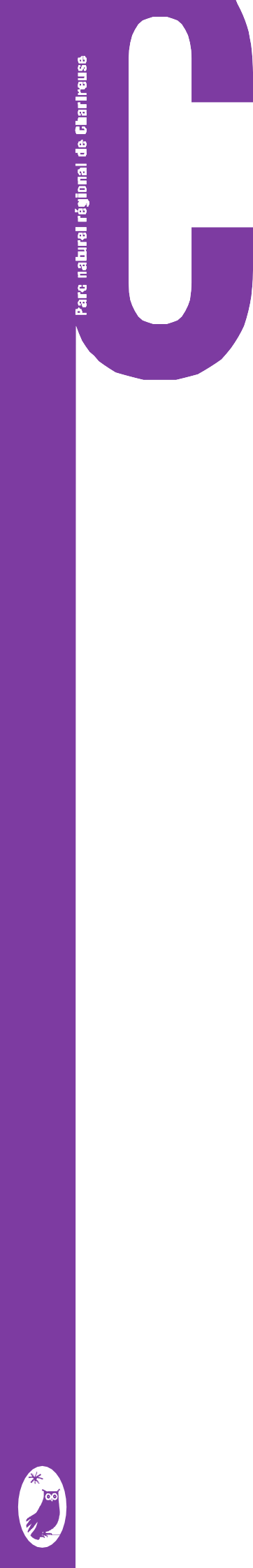 Objectifs : - Développer le sens de l’observation.Notion d’approche et de recherche des insectes, des oiseaux et autres.Aborder les comportements respectueux envers la nature (silence, discrétion, patience).Acquérir des notions de base en écologie : écosystème, comportement animal.Au terme du projet, les enfants repartiront chacun avec un CD de leurs photographies.Public ciblé : Classes : CE1, CE2, CM1, CM2Points forts : Matériel fourni lors des animations :. appareil photo numérique : 1 pour 2 élèves.. paires de jumelles : 1 paire pour 2 élèves.Déroulement : A adapter et discuter avec l’enseignant, sur la base d’animations en classe et/ou sur le terrain:Encadré par une photographe professionnelle, les enfants découvriront une nature riche et variée de manière ludique et moderne.En apprenant les règles d’un bon équilibre entre l’homme et la nature, ils photographieront leur environnement tout en le respectant. Ils apprendront les techniques de prise de vue (cadrage, maîtrise de la lumière et de la profondeur de champs, ouverture du diaphragme ...).Ils observeront et photographieront la faune vivant autour d’eux, ainsi que le monde du petit peuple (insectes, batraciens, fleures, champignons	en fonction des saisons).Ils apprendront également à mettre leurs photos sur ordinateur, les visualiser, les retravailler et à graver un CD.Intervenants : Une photographe professionnelle : Nathalie HoudinEngagements du Parc :Prise en charge du coût des animations de la photographe professionnelle dans la limite de 2 journées en classe et sur le terrain.Edition d’une lettre numérique semestrielle regroupant tous les projets pédagogiquesEngagements de la classe :Concertation entre l’enseignant, l’intervenant et le Parc pour mettre en place le projet, Réalisation du projet dans le courant de l’année scolaire,Prise en charge des coûts de transport si besoin,Prise en charge des coûts complémentaires (impression des photos…),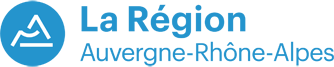 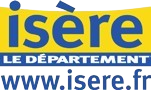 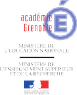 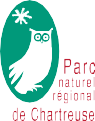 